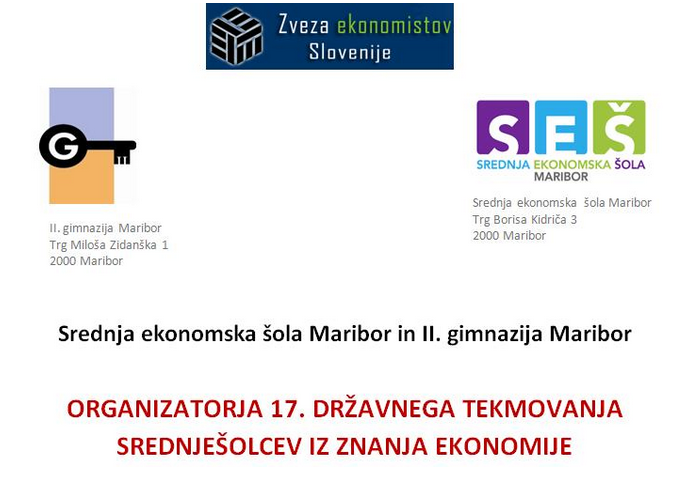 Letos je naša šola soorganizatorka državnega tekmovanja iz znanja ekonomije za gimnazije in ekonomske tehnike. Tekmovanje, katerega se bo udeležilo 94 dijakov in njihovih mentorjev iz vse Slovenije, bo v četrtek, 24. 3. 2016, v dopoldanskem času na Srednji ekonomski šoli Maribor.Za našo šolo bodo tekmovali dijaki, ki so na šolskem tekmovanju dosegli prva tri mesta. Nina Lara Bajec, 4. d,Jure Dvoršak, 4. b,Primož Leon Lozar, 4. f.Dijakom želimo veliko uspeha!